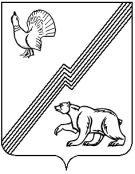 АДМИНИСТРАЦИЯ ГОРОДА ЮГОРСКАХанты-Мансийского автономного округа – Югры ПОСТАНОВЛЕНИЕот 27 июня 2016 года                                                                                                                   № 1516О внесении изменений в постановление администрации города Югорска от 31.10.2013 № 3284 «О муниципальнойпрограмме города  Югорска«Отдых и оздоровлениедетей города Югорскана 2014 – 2020 годы»В связи с уточнением объемов финансирования программных мероприятий, в соответствии с постановлением администрации города Югорска от 07.10.2013 № 2906                        «О муниципальных и ведомственных целевых программах города Югорска»:1. Внести в приложение к постановлению администрации города Югорска от 31.10.2013       № 3284 «О муниципальной программе города Югорска «Отдых и оздоровление детей города Югорска на 2014 – 2020 годы» (с изменениями от 16.04.2014 № 1545, от 30.06.2014 № 3034,           от 04.08.2014 № 3944, от 14.11.2014 № 6220, от 30.12.2014 № 7408, от 30.12.2014 № 7411,                     от 27.05.2015 № 2154, от 21.12.2015 № 3719, от 22.12.2015 № 3728, от 03.03.2016 № 498, 04.05.2016 № 951) следующие изменения:1.1. В паспорте муниципальной программы строку «Финансовое обеспечение муниципальной программы» изложить в следующей редакции:«».1.2. Таблицу 4 изложить в новой редакции (приложение).2. Опубликовать постановление в официальном печатном издании города Югорска и разместить на официальном сайте администрации города Югорска.3. Настоящее постановление вступает в силу после его официального опубликования. 4. Контроль за выполнением постановления возложить на заместителя главы администрации города Югорска Т.И. Долгодворову.Глава города Югорска			     		                                                Р.З. СалаховПриложениек постановлениюадминистрации города Югорскаот 27 июня 2016 года № 1516Таблица 4Перечень основных мероприятий муниципальной программы
«Отдых и оздоровление детей города Югорска на 2014 – 2020 годы»(наименование программы)Финансовое обеспечение муниципальной программыОбщий объем финансирования муниципальной программы на 2014 – 2020 годы составляет 131747,4тыс. рублей, в том числе:Бюджет автономного округа – 58 391,0 тыс. рублей, в том числе:2014 год – 9 410,2 тыс. рублей;2015 год – 10 064,7 тыс. рублей;2016 год – 11 740,8 тыс. рублей;2017 год – 9 176,4 тыс. рублей;2018 год – 8 056,5 тыс. рублей;2019 год – 4 971,2 тыс. рублей;2020 год – 4 971,2 тыс. рублей.Местный бюджет – 37 965,2 тыс. рублей, в том числе:2014 год – 5 820,0 тыс. рублей;2015 год – 5 090,7 тыс. рублей;2016 год – 5 200,1 тыс. рублей;2017 год – 5 463,6 тыс. рублей;2018 год – 5 463,6 тыс. рублей;2019 год – 5 463,6 тыс. рублей;2020 год – 5 463,6 тыс. рублей.Иные внебюджетные источники – 35 391,2 тыс. рублей, в том числе:2014 год – 6 209,9 тыс. рублей;2015 год – 6 749,0 тыс. рублей;2016 год – 6 550,3 тыс. рублей;2017 год – 3 970,5 тыс. рублей;2018 год – 3 970,5 тыс. рублей;2019 год – 3 970,5 тыс. рублей;2020 год – 3 970,5 тыс. рублей.Ежегодные объемы финансирования уточняются в соответствии с бюджетными ассигнованиями, утверждёнными решением Думы города Югорска на очередной финансовый год и плановый период.Код 
строкиКод 
строки№ основного мероприятия№ основного мероприятия№ основного мероприятия№ основного мероприятия№ основного мероприятияОсновные мероприятия программы (связь мероприятий с целевыми показателями муниципальной программы)Основные мероприятия программы (связь мероприятий с целевыми показателями муниципальной программы)Основные мероприятия программы (связь мероприятий с целевыми показателями муниципальной программы)Основные мероприятия программы (связь мероприятий с целевыми показателями муниципальной программы)Ответственный исполнитель/ соисполнитель (наименование органа или структурного подразделения)Ответственный исполнитель/ соисполнитель (наименование органа или структурного подразделения)Ответственный исполнитель/ соисполнитель (наименование органа или структурного подразделения)Ответственный исполнитель/ соисполнитель (наименование органа или структурного подразделения)Ответственный исполнитель/ соисполнитель (наименование органа или структурного подразделения)Ответственный исполнитель/ соисполнитель (наименование органа или структурного подразделения)Ответственный исполнитель/ соисполнитель (наименование органа или структурного подразделения)Ответственный исполнитель/ соисполнитель (наименование органа или структурного подразделения)Финансовые затраты на реализацию (тыс. рублей)Финансовые затраты на реализацию (тыс. рублей)Финансовые затраты на реализацию (тыс. рублей)Финансовые затраты на реализацию (тыс. рублей)Финансовые затраты на реализацию (тыс. рублей)Финансовые затраты на реализацию (тыс. рублей)Финансовые затраты на реализацию (тыс. рублей)Финансовые затраты на реализацию (тыс. рублей)Финансовые затраты на реализацию (тыс. рублей)Финансовые затраты на реализацию (тыс. рублей)Финансовые затраты на реализацию (тыс. рублей)Финансовые затраты на реализацию (тыс. рублей)Финансовые затраты на реализацию (тыс. рублей)Финансовые затраты на реализацию (тыс. рублей)Финансовые затраты на реализацию (тыс. рублей)Финансовые затраты на реализацию (тыс. рублей)Финансовые затраты на реализацию (тыс. рублей)Финансовые затраты на реализацию (тыс. рублей)Финансовые затраты на реализацию (тыс. рублей)Финансовые затраты на реализацию (тыс. рублей)Финансовые затраты на реализацию (тыс. рублей)Финансовые затраты на реализацию (тыс. рублей)Финансовые затраты на реализацию (тыс. рублей)Финансовые затраты на реализацию (тыс. рублей)Финансовые затраты на реализацию (тыс. рублей)Финансовые затраты на реализацию (тыс. рублей)Код 
строкиКод 
строки№ основного мероприятия№ основного мероприятия№ основного мероприятия№ основного мероприятия№ основного мероприятияОсновные мероприятия программы (связь мероприятий с целевыми показателями муниципальной программы)Основные мероприятия программы (связь мероприятий с целевыми показателями муниципальной программы)Основные мероприятия программы (связь мероприятий с целевыми показателями муниципальной программы)Основные мероприятия программы (связь мероприятий с целевыми показателями муниципальной программы)Ответственный исполнитель/ соисполнитель (наименование органа или структурного подразделения)Ответственный исполнитель/ соисполнитель (наименование органа или структурного подразделения)Ответственный исполнитель/ соисполнитель (наименование органа или структурного подразделения)Ответственный исполнитель/ соисполнитель (наименование органа или структурного подразделения)Ответственный исполнитель/ соисполнитель (наименование органа или структурного подразделения)Ответственный исполнитель/ соисполнитель (наименование органа или структурного подразделения)Ответственный исполнитель/ соисполнитель (наименование органа или структурного подразделения)Ответственный исполнитель/ соисполнитель (наименование органа или структурного подразделения)Источники финансированияИсточники финансированияИсточники финансированияИсточники финансированияИсточники финансированияВсегоВсегоВсего2014 год2014 год2014 год2014 год2015  год2015  год2015  год2016  год2016  год2017  год2017  год2018  год2018  год2018  год2019 год2019 год2020 год2020 год1122222333344444444555556667777888991010111111121213130101Цель  Цель  Цель  Цель  Цель  Цель  Цель  Цель  Цель  Цель  Цель  Цель  Цель  Цель  Цель  Цель  Цель  Цель  Цель  Цель  Цель  Цель  Цель  Цель  Цель  Цель  Цель  Цель  Цель  Цель  Цель  Цель  Цель  Цель  Цель  Цель  Цель  Цель  Цель  Цель  Цель  Цель  Цель  0101«Создание оптимальных условий, направленных на повышение качества предоставления муниципальных услуг в сфере оздоровления и отдыха детей города Югорска»«Создание оптимальных условий, направленных на повышение качества предоставления муниципальных услуг в сфере оздоровления и отдыха детей города Югорска»«Создание оптимальных условий, направленных на повышение качества предоставления муниципальных услуг в сфере оздоровления и отдыха детей города Югорска»«Создание оптимальных условий, направленных на повышение качества предоставления муниципальных услуг в сфере оздоровления и отдыха детей города Югорска»«Создание оптимальных условий, направленных на повышение качества предоставления муниципальных услуг в сфере оздоровления и отдыха детей города Югорска»«Создание оптимальных условий, направленных на повышение качества предоставления муниципальных услуг в сфере оздоровления и отдыха детей города Югорска»«Создание оптимальных условий, направленных на повышение качества предоставления муниципальных услуг в сфере оздоровления и отдыха детей города Югорска»«Создание оптимальных условий, направленных на повышение качества предоставления муниципальных услуг в сфере оздоровления и отдыха детей города Югорска»«Создание оптимальных условий, направленных на повышение качества предоставления муниципальных услуг в сфере оздоровления и отдыха детей города Югорска»«Создание оптимальных условий, направленных на повышение качества предоставления муниципальных услуг в сфере оздоровления и отдыха детей города Югорска»«Создание оптимальных условий, направленных на повышение качества предоставления муниципальных услуг в сфере оздоровления и отдыха детей города Югорска»«Создание оптимальных условий, направленных на повышение качества предоставления муниципальных услуг в сфере оздоровления и отдыха детей города Югорска»«Создание оптимальных условий, направленных на повышение качества предоставления муниципальных услуг в сфере оздоровления и отдыха детей города Югорска»«Создание оптимальных условий, направленных на повышение качества предоставления муниципальных услуг в сфере оздоровления и отдыха детей города Югорска»«Создание оптимальных условий, направленных на повышение качества предоставления муниципальных услуг в сфере оздоровления и отдыха детей города Югорска»«Создание оптимальных условий, направленных на повышение качества предоставления муниципальных услуг в сфере оздоровления и отдыха детей города Югорска»«Создание оптимальных условий, направленных на повышение качества предоставления муниципальных услуг в сфере оздоровления и отдыха детей города Югорска»«Создание оптимальных условий, направленных на повышение качества предоставления муниципальных услуг в сфере оздоровления и отдыха детей города Югорска»«Создание оптимальных условий, направленных на повышение качества предоставления муниципальных услуг в сфере оздоровления и отдыха детей города Югорска»«Создание оптимальных условий, направленных на повышение качества предоставления муниципальных услуг в сфере оздоровления и отдыха детей города Югорска»«Создание оптимальных условий, направленных на повышение качества предоставления муниципальных услуг в сфере оздоровления и отдыха детей города Югорска»«Создание оптимальных условий, направленных на повышение качества предоставления муниципальных услуг в сфере оздоровления и отдыха детей города Югорска»«Создание оптимальных условий, направленных на повышение качества предоставления муниципальных услуг в сфере оздоровления и отдыха детей города Югорска»«Создание оптимальных условий, направленных на повышение качества предоставления муниципальных услуг в сфере оздоровления и отдыха детей города Югорска»«Создание оптимальных условий, направленных на повышение качества предоставления муниципальных услуг в сфере оздоровления и отдыха детей города Югорска»«Создание оптимальных условий, направленных на повышение качества предоставления муниципальных услуг в сфере оздоровления и отдыха детей города Югорска»«Создание оптимальных условий, направленных на повышение качества предоставления муниципальных услуг в сфере оздоровления и отдыха детей города Югорска»«Создание оптимальных условий, направленных на повышение качества предоставления муниципальных услуг в сфере оздоровления и отдыха детей города Югорска»«Создание оптимальных условий, направленных на повышение качества предоставления муниципальных услуг в сфере оздоровления и отдыха детей города Югорска»«Создание оптимальных условий, направленных на повышение качества предоставления муниципальных услуг в сфере оздоровления и отдыха детей города Югорска»«Создание оптимальных условий, направленных на повышение качества предоставления муниципальных услуг в сфере оздоровления и отдыха детей города Югорска»«Создание оптимальных условий, направленных на повышение качества предоставления муниципальных услуг в сфере оздоровления и отдыха детей города Югорска»«Создание оптимальных условий, направленных на повышение качества предоставления муниципальных услуг в сфере оздоровления и отдыха детей города Югорска»«Создание оптимальных условий, направленных на повышение качества предоставления муниципальных услуг в сфере оздоровления и отдыха детей города Югорска»«Создание оптимальных условий, направленных на повышение качества предоставления муниципальных услуг в сфере оздоровления и отдыха детей города Югорска»«Создание оптимальных условий, направленных на повышение качества предоставления муниципальных услуг в сфере оздоровления и отдыха детей города Югорска»«Создание оптимальных условий, направленных на повышение качества предоставления муниципальных услуг в сфере оздоровления и отдыха детей города Югорска»«Создание оптимальных условий, направленных на повышение качества предоставления муниципальных услуг в сфере оздоровления и отдыха детей города Югорска»«Создание оптимальных условий, направленных на повышение качества предоставления муниципальных услуг в сфере оздоровления и отдыха детей города Югорска»«Создание оптимальных условий, направленных на повышение качества предоставления муниципальных услуг в сфере оздоровления и отдыха детей города Югорска»«Создание оптимальных условий, направленных на повышение качества предоставления муниципальных услуг в сфере оздоровления и отдыха детей города Югорска»«Создание оптимальных условий, направленных на повышение качества предоставления муниципальных услуг в сфере оздоровления и отдыха детей города Югорска»«Создание оптимальных условий, направленных на повышение качества предоставления муниципальных услуг в сфере оздоровления и отдыха детей города Югорска»0202Задача 1 «Обеспечение прав детей на безопасный отдых и оздоровление»Задача 1 «Обеспечение прав детей на безопасный отдых и оздоровление»Задача 1 «Обеспечение прав детей на безопасный отдых и оздоровление»Задача 1 «Обеспечение прав детей на безопасный отдых и оздоровление»Задача 1 «Обеспечение прав детей на безопасный отдых и оздоровление»Задача 1 «Обеспечение прав детей на безопасный отдых и оздоровление»Задача 1 «Обеспечение прав детей на безопасный отдых и оздоровление»Задача 1 «Обеспечение прав детей на безопасный отдых и оздоровление»Задача 1 «Обеспечение прав детей на безопасный отдых и оздоровление»Задача 1 «Обеспечение прав детей на безопасный отдых и оздоровление»Задача 1 «Обеспечение прав детей на безопасный отдых и оздоровление»Задача 1 «Обеспечение прав детей на безопасный отдых и оздоровление»Задача 1 «Обеспечение прав детей на безопасный отдых и оздоровление»Задача 1 «Обеспечение прав детей на безопасный отдых и оздоровление»Задача 1 «Обеспечение прав детей на безопасный отдых и оздоровление»Задача 1 «Обеспечение прав детей на безопасный отдых и оздоровление»Задача 1 «Обеспечение прав детей на безопасный отдых и оздоровление»Задача 1 «Обеспечение прав детей на безопасный отдых и оздоровление»Задача 1 «Обеспечение прав детей на безопасный отдых и оздоровление»Задача 1 «Обеспечение прав детей на безопасный отдых и оздоровление»Задача 1 «Обеспечение прав детей на безопасный отдых и оздоровление»Задача 1 «Обеспечение прав детей на безопасный отдых и оздоровление»Задача 1 «Обеспечение прав детей на безопасный отдых и оздоровление»Задача 1 «Обеспечение прав детей на безопасный отдых и оздоровление»Задача 1 «Обеспечение прав детей на безопасный отдых и оздоровление»Задача 1 «Обеспечение прав детей на безопасный отдых и оздоровление»Задача 1 «Обеспечение прав детей на безопасный отдых и оздоровление»Задача 1 «Обеспечение прав детей на безопасный отдых и оздоровление»Задача 1 «Обеспечение прав детей на безопасный отдых и оздоровление»Задача 1 «Обеспечение прав детей на безопасный отдых и оздоровление»Задача 1 «Обеспечение прав детей на безопасный отдых и оздоровление»Задача 1 «Обеспечение прав детей на безопасный отдых и оздоровление»Задача 1 «Обеспечение прав детей на безопасный отдых и оздоровление»Задача 1 «Обеспечение прав детей на безопасный отдых и оздоровление»Задача 1 «Обеспечение прав детей на безопасный отдых и оздоровление»Задача 1 «Обеспечение прав детей на безопасный отдых и оздоровление»Задача 1 «Обеспечение прав детей на безопасный отдых и оздоровление»Задача 1 «Обеспечение прав детей на безопасный отдых и оздоровление»Задача 1 «Обеспечение прав детей на безопасный отдых и оздоровление»Задача 1 «Обеспечение прав детей на безопасный отдых и оздоровление»Задача 1 «Обеспечение прав детей на безопасный отдых и оздоровление»Задача 1 «Обеспечение прав детей на безопасный отдых и оздоровление»Задача 1 «Обеспечение прав детей на безопасный отдых и оздоровление»030311111Организация деятельности по кадровому сопровождению отдыха и оздоровления детей (1)Организация деятельности по кадровому сопровождению отдыха и оздоровления детей (1)Организация деятельности по кадровому сопровождению отдыха и оздоровления детей (1)Организация деятельности по кадровому сопровождению отдыха и оздоровления детей (1)Управление социальной политики (далее - УСП)Управление социальной политики (далее - УСП)Управление социальной политики (далее - УСП)Управление социальной политики (далее - УСП)Управление социальной политики (далее - УСП)Управление социальной политики (далее - УСП)Управление социальной политики (далее - УСП)Управление социальной политики (далее - УСП)федеральный  бюджетфедеральный  бюджетфедеральный  бюджетфедеральный  бюджетфедеральный  бюджет0,00,00,00,00,00,00,00,00,00,00,00,00,00,00,00,00,00,00,00,00,0040411111Организация деятельности по кадровому сопровождению отдыха и оздоровления детей (1)Организация деятельности по кадровому сопровождению отдыха и оздоровления детей (1)Организация деятельности по кадровому сопровождению отдыха и оздоровления детей (1)Организация деятельности по кадровому сопровождению отдыха и оздоровления детей (1)Управление социальной политики (далее - УСП)Управление социальной политики (далее - УСП)Управление социальной политики (далее - УСП)Управление социальной политики (далее - УСП)Управление социальной политики (далее - УСП)Управление социальной политики (далее - УСП)Управление социальной политики (далее - УСП)Управление социальной политики (далее - УСП)бюджет автономного округабюджет автономного округабюджет автономного округабюджет автономного округабюджет автономного округа0,00,00,00,00,00,00,00,00,00,00,00,00,00,00,00,00,00,00,00,00,0050511111Организация деятельности по кадровому сопровождению отдыха и оздоровления детей (1)Организация деятельности по кадровому сопровождению отдыха и оздоровления детей (1)Организация деятельности по кадровому сопровождению отдыха и оздоровления детей (1)Организация деятельности по кадровому сопровождению отдыха и оздоровления детей (1)Управление социальной политики (далее - УСП)Управление социальной политики (далее - УСП)Управление социальной политики (далее - УСП)Управление социальной политики (далее - УСП)Управление социальной политики (далее - УСП)Управление социальной политики (далее - УСП)Управление социальной политики (далее - УСП)Управление социальной политики (далее - УСП)местный бюджетместный бюджетместный бюджетместный бюджетместный бюджет7323,67323,67323,61122,31122,31122,31122,3571,3571,3571,31126,01126,01126,01126,01126,01126,01126,01126,01126,01126,01126,0060611111Организация деятельности по кадровому сопровождению отдыха и оздоровления детей (1)Организация деятельности по кадровому сопровождению отдыха и оздоровления детей (1)Организация деятельности по кадровому сопровождению отдыха и оздоровления детей (1)Организация деятельности по кадровому сопровождению отдыха и оздоровления детей (1)Управление социальной политики (далее - УСП)Управление социальной политики (далее - УСП)Управление социальной политики (далее - УСП)Управление социальной политики (далее - УСП)Управление социальной политики (далее - УСП)Управление социальной политики (далее - УСП)Управление социальной политики (далее - УСП)Управление социальной политики (далее - УСП)иные внебюджетные источникииные внебюджетные источникииные внебюджетные источникииные внебюджетные источникииные внебюджетные источники0,00,00,00,00,00,00,00,00,00,00,00,00,00,00,00,00,00,00,00,00,0070711111Организация деятельности по кадровому сопровождению отдыха и оздоровления детей (1)Организация деятельности по кадровому сопровождению отдыха и оздоровления детей (1)Организация деятельности по кадровому сопровождению отдыха и оздоровления детей (1)Организация деятельности по кадровому сопровождению отдыха и оздоровления детей (1)Управление социальной политики (далее - УСП)Управление социальной политики (далее - УСП)Управление социальной политики (далее - УСП)Управление социальной политики (далее - УСП)Управление социальной политики (далее - УСП)Управление социальной политики (далее - УСП)Управление социальной политики (далее - УСП)Управление социальной политики (далее - УСП)ВсегоВсегоВсегоВсегоВсего7323,67323,67323,61122,31122,31122,31122,3571,3571,3571,31126,01126,01126,01126,01126,01126,01126,01126,01126,01126,01126,0080811111Организация деятельности по кадровому сопровождению отдыха и оздоровления детей (1)Организация деятельности по кадровому сопровождению отдыха и оздоровления детей (1)Организация деятельности по кадровому сопровождению отдыха и оздоровления детей (1)Организация деятельности по кадровому сопровождению отдыха и оздоровления детей (1)Управление образования (далее - УО)Управление образования (далее - УО)Управление образования (далее - УО)Управление образования (далее - УО)Управление образования (далее - УО)Управление образования (далее - УО)Управление образования (далее - УО)Управление образования (далее - УО)федеральный бюджетфедеральный бюджетфедеральный бюджетфедеральный бюджетфедеральный бюджет0,00,00,00,00,00,00,00,00,00,00,00,00,00,00,00,00,00,00,00,00,0090911111Организация деятельности по кадровому сопровождению отдыха и оздоровления детей (1)Организация деятельности по кадровому сопровождению отдыха и оздоровления детей (1)Организация деятельности по кадровому сопровождению отдыха и оздоровления детей (1)Организация деятельности по кадровому сопровождению отдыха и оздоровления детей (1)Управление образования (далее - УО)Управление образования (далее - УО)Управление образования (далее - УО)Управление образования (далее - УО)Управление образования (далее - УО)Управление образования (далее - УО)Управление образования (далее - УО)Управление образования (далее - УО)бюджет автономного округабюджет автономного округабюджет автономного округабюджет автономного округабюджет автономного округа0,00,00,00,00,00,00,00,00,00,00,00,00,00,00,00,00,00,00,00,00,0101011111Организация деятельности по кадровому сопровождению отдыха и оздоровления детей (1)Организация деятельности по кадровому сопровождению отдыха и оздоровления детей (1)Организация деятельности по кадровому сопровождению отдыха и оздоровления детей (1)Организация деятельности по кадровому сопровождению отдыха и оздоровления детей (1)Управление образования (далее - УО)Управление образования (далее - УО)Управление образования (далее - УО)Управление образования (далее - УО)Управление образования (далее - УО)Управление образования (далее - УО)Управление образования (далее - УО)Управление образования (далее - УО)местный бюджетместный бюджетместный бюджетместный бюджетместный бюджет390,8390,8390,816,016,016,016,032,132,132,162,762,770,070,070,070,070,070,070,070,070,0111111111Организация деятельности по кадровому сопровождению отдыха и оздоровления детей (1)Организация деятельности по кадровому сопровождению отдыха и оздоровления детей (1)Организация деятельности по кадровому сопровождению отдыха и оздоровления детей (1)Организация деятельности по кадровому сопровождению отдыха и оздоровления детей (1)Управление образования (далее - УО)Управление образования (далее - УО)Управление образования (далее - УО)Управление образования (далее - УО)Управление образования (далее - УО)Управление образования (далее - УО)Управление образования (далее - УО)Управление образования (далее - УО)иные внебюджетные источникииные внебюджетные источникииные внебюджетные источникииные внебюджетные источникииные внебюджетные источники0,00,00,00,00,00,00,00,00,00,00,00,00,00,00,00,00,00,00,00,00,0121211111Организация деятельности по кадровому сопровождению отдыха и оздоровления детей (1)Организация деятельности по кадровому сопровождению отдыха и оздоровления детей (1)Организация деятельности по кадровому сопровождению отдыха и оздоровления детей (1)Организация деятельности по кадровому сопровождению отдыха и оздоровления детей (1)Управление образования (далее - УО)Управление образования (далее - УО)Управление образования (далее - УО)Управление образования (далее - УО)Управление образования (далее - УО)Управление образования (далее - УО)Управление образования (далее - УО)Управление образования (далее - УО)ВсегоВсегоВсегоВсегоВсего390,8390,8390,816,016,016,016,032,132,132,162,762,770,070,070,070,070,070,070,070,070,0131322222Организация деятельности по обеспечению безопасных условий при организации отдыха и оздоровления детей (2,7) Организация деятельности по обеспечению безопасных условий при организации отдыха и оздоровления детей (2,7) Организация деятельности по обеспечению безопасных условий при организации отдыха и оздоровления детей (2,7) Организация деятельности по обеспечению безопасных условий при организации отдыха и оздоровления детей (2,7) УСПУСПУСПУСПУСПУСПУСПУСПфедеральный бюджетфедеральный бюджетфедеральный бюджетфедеральный бюджетфедеральный бюджет0,00,00,00,00,00,00,00,00,00,00,00,00,00,00,00,00,00,00,00,00,0141422222Организация деятельности по обеспечению безопасных условий при организации отдыха и оздоровления детей (2,7) Организация деятельности по обеспечению безопасных условий при организации отдыха и оздоровления детей (2,7) Организация деятельности по обеспечению безопасных условий при организации отдыха и оздоровления детей (2,7) Организация деятельности по обеспечению безопасных условий при организации отдыха и оздоровления детей (2,7) УСПУСПУСПУСПУСПУСПУСПУСПбюджет автономного округабюджет автономного округабюджет автономного округабюджет автономного округабюджет автономного округа60,560,560,560,560,560,560,50,00,00,00,00,00,00,00,00,00,00,00,00,00,0151522222Организация деятельности по обеспечению безопасных условий при организации отдыха и оздоровления детей (2,7) Организация деятельности по обеспечению безопасных условий при организации отдыха и оздоровления детей (2,7) Организация деятельности по обеспечению безопасных условий при организации отдыха и оздоровления детей (2,7) Организация деятельности по обеспечению безопасных условий при организации отдыха и оздоровления детей (2,7) УСПУСПУСПУСПУСПУСПУСПУСПместный бюджетместный бюджетместный бюджетместный бюджетместный бюджет2274,82274,82274,8304,0304,0304,0304,0255,8255,8255,8369,0369,0369,0369,0369,0369,0369,0304,0304,0304,0304,0161622222Организация деятельности по обеспечению безопасных условий при организации отдыха и оздоровления детей (2,7) Организация деятельности по обеспечению безопасных условий при организации отдыха и оздоровления детей (2,7) Организация деятельности по обеспечению безопасных условий при организации отдыха и оздоровления детей (2,7) Организация деятельности по обеспечению безопасных условий при организации отдыха и оздоровления детей (2,7) УСПУСПУСПУСПУСПУСПУСПУСПиные внебюджетные источникииные внебюджетные источникииные внебюджетные источникииные внебюджетные источникииные внебюджетные источники0,00,00,00,00,00,00,00,00,00,00,00,00,00,00,00,00,00,00,00,00,0171722222Организация деятельности по обеспечению безопасных условий при организации отдыха и оздоровления детей (2,7) Организация деятельности по обеспечению безопасных условий при организации отдыха и оздоровления детей (2,7) Организация деятельности по обеспечению безопасных условий при организации отдыха и оздоровления детей (2,7) Организация деятельности по обеспечению безопасных условий при организации отдыха и оздоровления детей (2,7) УСПУСПУСПУСПУСПУСПУСПУСПВсегоВсегоВсегоВсегоВсего2335,32335,32335,3364,5364,5364,5364,5255,8255,8255,8369,0369,0369,0369,0369,0369,0369,0304,0304,0304,0304,01818Итого по задаче 1Итого по задаче 1Итого по задаче 1Итого по задаче 1Итого по задаче 1Итого по задаче 1Итого по задаче 1Итого по задаче 1Итого по задаче 1федеральный бюджетфедеральный бюджетфедеральный бюджетфедеральный бюджетфедеральный бюджет0,00,00,00,00,00,00,00,00,00,00,00,00,00,00,00,00,00,00,00,00,01919Итого по задаче 1Итого по задаче 1Итого по задаче 1Итого по задаче 1Итого по задаче 1Итого по задаче 1Итого по задаче 1Итого по задаче 1Итого по задаче 1бюджет автономного округабюджет автономного округабюджет автономного округабюджет автономного округабюджет автономного округа60,560,560,560,560,560,560,50,00,00,00,00,00,00,00,00,00,00,00,00,00,02020Итого по задаче 1Итого по задаче 1Итого по задаче 1Итого по задаче 1Итого по задаче 1Итого по задаче 1Итого по задаче 1Итого по задаче 1Итого по задаче 1местный бюджетместный бюджетместный бюджетместный бюджетместный бюджет9989,29989,29989,21442,31442,31442,31442,3859,2859,2859,21557,71557,71565,01565,01565,01565,01565,01500,01500,01500,01500,02121Итого по задаче 1Итого по задаче 1Итого по задаче 1Итого по задаче 1Итого по задаче 1Итого по задаче 1Итого по задаче 1Итого по задаче 1Итого по задаче 1иные внебюджетные источникииные внебюджетные источникииные внебюджетные источникииные внебюджетные источникииные внебюджетные источники0,00,00,00,00,00,00,00,00,00,00,00,00,00,00,00,00,00,00,00,00,02222Итого по задаче 1Итого по задаче 1Итого по задаче 1Итого по задаче 1Итого по задаче 1Итого по задаче 1Итого по задаче 1Итого по задаче 1Итого по задаче 1ВсегоВсегоВсегоВсегоВсего10049,710049,710049,71502,81502,81502,81502,8859,2859,2859,21557,71557,71565,01565,01565,01565,01565,01500,01500,01500,01500,02323Задача 2 «Эффективное использование базы учреждений города Югорска для организации оздоровления, лечения и отдыха детей»Задача 2 «Эффективное использование базы учреждений города Югорска для организации оздоровления, лечения и отдыха детей»Задача 2 «Эффективное использование базы учреждений города Югорска для организации оздоровления, лечения и отдыха детей»Задача 2 «Эффективное использование базы учреждений города Югорска для организации оздоровления, лечения и отдыха детей»Задача 2 «Эффективное использование базы учреждений города Югорска для организации оздоровления, лечения и отдыха детей»Задача 2 «Эффективное использование базы учреждений города Югорска для организации оздоровления, лечения и отдыха детей»Задача 2 «Эффективное использование базы учреждений города Югорска для организации оздоровления, лечения и отдыха детей»Задача 2 «Эффективное использование базы учреждений города Югорска для организации оздоровления, лечения и отдыха детей»Задача 2 «Эффективное использование базы учреждений города Югорска для организации оздоровления, лечения и отдыха детей»Задача 2 «Эффективное использование базы учреждений города Югорска для организации оздоровления, лечения и отдыха детей»Задача 2 «Эффективное использование базы учреждений города Югорска для организации оздоровления, лечения и отдыха детей»Задача 2 «Эффективное использование базы учреждений города Югорска для организации оздоровления, лечения и отдыха детей»Задача 2 «Эффективное использование базы учреждений города Югорска для организации оздоровления, лечения и отдыха детей»Задача 2 «Эффективное использование базы учреждений города Югорска для организации оздоровления, лечения и отдыха детей»Задача 2 «Эффективное использование базы учреждений города Югорска для организации оздоровления, лечения и отдыха детей»Задача 2 «Эффективное использование базы учреждений города Югорска для организации оздоровления, лечения и отдыха детей»Задача 2 «Эффективное использование базы учреждений города Югорска для организации оздоровления, лечения и отдыха детей»Задача 2 «Эффективное использование базы учреждений города Югорска для организации оздоровления, лечения и отдыха детей»Задача 2 «Эффективное использование базы учреждений города Югорска для организации оздоровления, лечения и отдыха детей»Задача 2 «Эффективное использование базы учреждений города Югорска для организации оздоровления, лечения и отдыха детей»Задача 2 «Эффективное использование базы учреждений города Югорска для организации оздоровления, лечения и отдыха детей»Задача 2 «Эффективное использование базы учреждений города Югорска для организации оздоровления, лечения и отдыха детей»Задача 2 «Эффективное использование базы учреждений города Югорска для организации оздоровления, лечения и отдыха детей»Задача 2 «Эффективное использование базы учреждений города Югорска для организации оздоровления, лечения и отдыха детей»Задача 2 «Эффективное использование базы учреждений города Югорска для организации оздоровления, лечения и отдыха детей»Задача 2 «Эффективное использование базы учреждений города Югорска для организации оздоровления, лечения и отдыха детей»Задача 2 «Эффективное использование базы учреждений города Югорска для организации оздоровления, лечения и отдыха детей»Задача 2 «Эффективное использование базы учреждений города Югорска для организации оздоровления, лечения и отдыха детей»Задача 2 «Эффективное использование базы учреждений города Югорска для организации оздоровления, лечения и отдыха детей»Задача 2 «Эффективное использование базы учреждений города Югорска для организации оздоровления, лечения и отдыха детей»Задача 2 «Эффективное использование базы учреждений города Югорска для организации оздоровления, лечения и отдыха детей»Задача 2 «Эффективное использование базы учреждений города Югорска для организации оздоровления, лечения и отдыха детей»Задача 2 «Эффективное использование базы учреждений города Югорска для организации оздоровления, лечения и отдыха детей»Задача 2 «Эффективное использование базы учреждений города Югорска для организации оздоровления, лечения и отдыха детей»Задача 2 «Эффективное использование базы учреждений города Югорска для организации оздоровления, лечения и отдыха детей»Задача 2 «Эффективное использование базы учреждений города Югорска для организации оздоровления, лечения и отдыха детей»Задача 2 «Эффективное использование базы учреждений города Югорска для организации оздоровления, лечения и отдыха детей»Задача 2 «Эффективное использование базы учреждений города Югорска для организации оздоровления, лечения и отдыха детей»Задача 2 «Эффективное использование базы учреждений города Югорска для организации оздоровления, лечения и отдыха детей»Задача 2 «Эффективное использование базы учреждений города Югорска для организации оздоровления, лечения и отдыха детей»Задача 2 «Эффективное использование базы учреждений города Югорска для организации оздоровления, лечения и отдыха детей»Задача 2 «Эффективное использование базы учреждений города Югорска для организации оздоровления, лечения и отдыха детей»Задача 2 «Эффективное использование базы учреждений города Югорска для организации оздоровления, лечения и отдыха детей»24242433333Организация оздоровления и лечения детей на базе санатория - профилактория общества с ограниченной ответственностью "Газпром трансгаз Югорск" (5)Организация оздоровления и лечения детей на базе санатория - профилактория общества с ограниченной ответственностью "Газпром трансгаз Югорск" (5)Организация оздоровления и лечения детей на базе санатория - профилактория общества с ограниченной ответственностью "Газпром трансгаз Югорск" (5)Организация оздоровления и лечения детей на базе санатория - профилактория общества с ограниченной ответственностью "Газпром трансгаз Югорск" (5)УСПУСПУСПУСПУСПУСПУСПфедеральный бюджетфедеральный бюджетфедеральный бюджетфедеральный бюджетфедеральный бюджет0,00,00,00,00,00,00,00,00,00,00,00,00,00,00,00,00,00,00,00,00,025252533333Организация оздоровления и лечения детей на базе санатория - профилактория общества с ограниченной ответственностью "Газпром трансгаз Югорск" (5)Организация оздоровления и лечения детей на базе санатория - профилактория общества с ограниченной ответственностью "Газпром трансгаз Югорск" (5)Организация оздоровления и лечения детей на базе санатория - профилактория общества с ограниченной ответственностью "Газпром трансгаз Югорск" (5)Организация оздоровления и лечения детей на базе санатория - профилактория общества с ограниченной ответственностью "Газпром трансгаз Югорск" (5)УСПУСПУСПУСПУСПУСПУСПбюджет автономного округабюджет автономного округабюджет автономного округабюджет автономного округабюджет автономного округа15585,215585,215585,21848,61848,61848,61848,62970,82970,82970,82565,82565,82200,02200,02000,02000,02000,02000,02000,02000,02000,026262633333Организация оздоровления и лечения детей на базе санатория - профилактория общества с ограниченной ответственностью "Газпром трансгаз Югорск" (5)Организация оздоровления и лечения детей на базе санатория - профилактория общества с ограниченной ответственностью "Газпром трансгаз Югорск" (5)Организация оздоровления и лечения детей на базе санатория - профилактория общества с ограниченной ответственностью "Газпром трансгаз Югорск" (5)Организация оздоровления и лечения детей на базе санатория - профилактория общества с ограниченной ответственностью "Газпром трансгаз Югорск" (5)УСПУСПУСПУСПУСПУСПУСПместный бюджетместный бюджетместный бюджетместный бюджетместный бюджет4,14,14,14,14,14,14,10,00,00,00,00,00,00,00,00,00,00,00,00,00,027272733333Организация оздоровления и лечения детей на базе санатория - профилактория общества с ограниченной ответственностью "Газпром трансгаз Югорск" (5)Организация оздоровления и лечения детей на базе санатория - профилактория общества с ограниченной ответственностью "Газпром трансгаз Югорск" (5)Организация оздоровления и лечения детей на базе санатория - профилактория общества с ограниченной ответственностью "Газпром трансгаз Югорск" (5)Организация оздоровления и лечения детей на базе санатория - профилактория общества с ограниченной ответственностью "Газпром трансгаз Югорск" (5)УСПУСПУСПУСПУСПУСПУСПИные внебюджетные источникиИные внебюджетные источникиИные внебюджетные источникиИные внебюджетные источникиИные внебюджетные источники3553,03553,03553,0388,0388,0388,0388,0675,0675,0675,0690,0690,0450,0450,0450,0450,0450,0450,0450,0450,0450,028282833333Организация оздоровления и лечения детей на базе санатория - профилактория общества с ограниченной ответственностью "Газпром трансгаз Югорск" (5)Организация оздоровления и лечения детей на базе санатория - профилактория общества с ограниченной ответственностью "Газпром трансгаз Югорск" (5)Организация оздоровления и лечения детей на базе санатория - профилактория общества с ограниченной ответственностью "Газпром трансгаз Югорск" (5)Организация оздоровления и лечения детей на базе санатория - профилактория общества с ограниченной ответственностью "Газпром трансгаз Югорск" (5)УСПУСПУСПУСПУСПУСПУСПВсегоВсегоВсегоВсегоВсего19142,319142,319142,32240,72240,72240,72240,73645,83645,83645,83255,83255,82650,02650,02450,02450,02450,02450,02450,02450,02450,029292944444Организация деятельности лагерей с дневным пребыванием на территории города Югорска (3,4)Организация деятельности лагерей с дневным пребыванием на территории города Югорска (3,4)Организация деятельности лагерей с дневным пребыванием на территории города Югорска (3,4)Организация деятельности лагерей с дневным пребыванием на территории города Югорска (3,4)УОУОУОУОУОУОУОфедеральный бюджетфедеральный бюджетфедеральный бюджетфедеральный бюджетфедеральный бюджет0,00,00,00,00,00,00,00,00,00,00,00,00,00,00,00,00,00,00,00,00,030303044444Организация деятельности лагерей с дневным пребыванием на территории города Югорска (3,4)Организация деятельности лагерей с дневным пребыванием на территории города Югорска (3,4)Организация деятельности лагерей с дневным пребыванием на территории города Югорска (3,4)Организация деятельности лагерей с дневным пребыванием на территории города Югорска (3,4)УОУОУОУОУОУОУОбюджет автономного округабюджет автономного округабюджет автономного округабюджет автономного округабюджет автономного округа16623,616623,616623,63090,63090,63090,63090,63241,13241,13241,13885,53885,53321,13321,13085,33085,33085,30,00,00,00,031313144444Организация деятельности лагерей с дневным пребыванием на территории города Югорска (3,4)Организация деятельности лагерей с дневным пребыванием на территории города Югорска (3,4)Организация деятельности лагерей с дневным пребыванием на территории города Югорска (3,4)Организация деятельности лагерей с дневным пребыванием на территории города Югорска (3,4)УОУОУОУОУОУОУОместный бюджетместный бюджетместный бюджетместный бюджетместный бюджет24175,624175,624175,63888,13888,13888,13888,13146,03146,03146,03217,53217,53481,03481,03481,03481,03481,03481,03481,03481,03481,032323244444Организация деятельности лагерей с дневным пребыванием на территории города Югорска (3,4)Организация деятельности лагерей с дневным пребыванием на территории города Югорска (3,4)Организация деятельности лагерей с дневным пребыванием на территории города Югорска (3,4)Организация деятельности лагерей с дневным пребыванием на территории города Югорска (3,4)УОУОУОУОУОУОУОиные внебюджетные источникииные внебюджетные источникииные внебюджетные источникииные внебюджетные источникииные внебюджетные источники10715,610715,610715,61547,21547,21547,21547,21542,91542,91542,91217,51217,51602,01602,01602,01602,01602,01602,01602,01602,01602,033333344444Организация деятельности лагерей с дневным пребыванием на территории города Югорска (3,4)Организация деятельности лагерей с дневным пребыванием на территории города Югорска (3,4)Организация деятельности лагерей с дневным пребыванием на территории города Югорска (3,4)Организация деятельности лагерей с дневным пребыванием на территории города Югорска (3,4)УОУОУОУОУОУОУОВсегоВсегоВсегоВсегоВсего51514,851514,851514,88525,98525,98525,98525,97930,07930,07930,08320,58320,58404,18404,18168,38168,38168,35083,05083,05083,05083,034343444444Организация деятельности лагерей с дневным пребыванием на территории города Югорска (3,4)Организация деятельности лагерей с дневным пребыванием на территории города Югорска (3,4)Организация деятельности лагерей с дневным пребыванием на территории города Югорска (3,4)Организация деятельности лагерей с дневным пребыванием на территории города Югорска (3,4)УСПУСПУСПУСПУСПУСПУСПфедеральный бюджетфедеральный бюджетфедеральный бюджетфедеральный бюджетфедеральный бюджет0,00,00,00,00,00,00,00,00,00,00,00,00,00,00,00,00,00,00,00,00,035353544444Организация деятельности лагерей с дневным пребыванием на территории города Югорска (3,4)Организация деятельности лагерей с дневным пребыванием на территории города Югорска (3,4)Организация деятельности лагерей с дневным пребыванием на территории города Югорска (3,4)Организация деятельности лагерей с дневным пребыванием на территории города Югорска (3,4)УСПУСПУСПУСПУСПУСПУСПбюджет автономного округабюджет автономного округабюджет автономного округабюджет автономного округабюджет автономного округа0,00,00,00,00,00,00,00,00,00,00,00,00,00,00,00,00,00,00,00,00,036363644444Организация деятельности лагерей с дневным пребыванием на территории города Югорска (3,4)Организация деятельности лагерей с дневным пребыванием на территории города Югорска (3,4)Организация деятельности лагерей с дневным пребыванием на территории города Югорска (3,4)Организация деятельности лагерей с дневным пребыванием на территории города Югорска (3,4)УСПУСПУСПУСПУСПУСПУСПместный бюджетместный бюджетместный бюджетместный бюджетместный бюджет335,6335,6335,648,348,348,348,347,447,447,450,350,347,447,447,447,447,447,447,447,447,437373744444Организация деятельности лагерей с дневным пребыванием на территории города Югорска (3,4)Организация деятельности лагерей с дневным пребыванием на территории города Югорска (3,4)Организация деятельности лагерей с дневным пребыванием на территории города Югорска (3,4)Организация деятельности лагерей с дневным пребыванием на территории города Югорска (3,4)УСПУСПУСПУСПУСПУСПУСПиные внебюджетные источникииные внебюджетные источникииные внебюджетные источникииные внебюджетные источникииные внебюджетные источники1095,01095,01095,0151,0151,0151,0151,0160,0160,0160,0144,0144,0160,0160,0160,0160,0160,0160,0160,0160,0160,038383844444Организация деятельности лагерей с дневным пребыванием на территории города Югорска (3,4)Организация деятельности лагерей с дневным пребыванием на территории города Югорска (3,4)Организация деятельности лагерей с дневным пребыванием на территории города Югорска (3,4)Организация деятельности лагерей с дневным пребыванием на территории города Югорска (3,4)УСПУСПУСПУСПУСПУСПУСПВсегоВсегоВсегоВсегоВсего1430,61430,61430,6199,3199,3199,3199,3207,4207,4207,4194,3194,3207,4207,4207,4207,4207,4207,4207,4207,4207,439393944444Организация деятельности лагерей с дневным пребыванием на территории города Югорска (3,4)Организация деятельности лагерей с дневным пребыванием на территории города Югорска (3,4)Организация деятельности лагерей с дневным пребыванием на территории города Югорска (3,4)Организация деятельности лагерей с дневным пребыванием на территории города Югорска (3,4)Управление культурыУправление культурыУправление культурыУправление культурыУправление культурыУправление культурыУправление культурыфедеральный бюджетфедеральный бюджетфедеральный бюджетфедеральный бюджетфедеральный бюджет0,00,00,00,00,00,00,00,00,00,00,00,00,00,00,00,00,00,00,00,00,040404044444Организация деятельности лагерей с дневным пребыванием на территории города Югорска (3,4)Организация деятельности лагерей с дневным пребыванием на территории города Югорска (3,4)Организация деятельности лагерей с дневным пребыванием на территории города Югорска (3,4)Организация деятельности лагерей с дневным пребыванием на территории города Югорска (3,4)Управление культурыУправление культурыУправление культурыУправление культурыУправление культурыУправление культурыУправление культурыбюджет автономного округабюджет автономного округабюджет автономного округабюджет автономного округабюджет автономного округа0,00,00,00,00,00,00,00,00,00,00,00,00,00,00,00,00,00,00,00,00,041414144444Организация деятельности лагерей с дневным пребыванием на территории города Югорска (3,4)Организация деятельности лагерей с дневным пребыванием на территории города Югорска (3,4)Организация деятельности лагерей с дневным пребыванием на территории города Югорска (3,4)Организация деятельности лагерей с дневным пребыванием на территории города Югорска (3,4)Управление культурыУправление культурыУправление культурыУправление культурыУправление культурыУправление культурыУправление культурыместный бюджетместный бюджетместный бюджетместный бюджетместный бюджет423,2423,2423,267,667,667,667,665,265,265,229,629,665,265,265,265,265,265,265,265,265,242424244444Организация деятельности лагерей с дневным пребыванием на территории города Югорска (3,4)Организация деятельности лагерей с дневным пребыванием на территории города Югорска (3,4)Организация деятельности лагерей с дневным пребыванием на территории города Югорска (3,4)Организация деятельности лагерей с дневным пребыванием на территории города Югорска (3,4)Управление культурыУправление культурыУправление культурыУправление культурыУправление культурыУправление культурыУправление культурыиные внебюджетные источникииные внебюджетные источникииные внебюджетные источникииные внебюджетные источникииные внебюджетные источники1362,11362,11362,1158,0158,0158,0158,0216,1216,1216,1108,0108,0220,0220,0220,0220,0220,0220,0220,0220,0220,043434344444Организация деятельности лагерей с дневным пребыванием на территории города Югорска (3,4)Организация деятельности лагерей с дневным пребыванием на территории города Югорска (3,4)Организация деятельности лагерей с дневным пребыванием на территории города Югорска (3,4)Организация деятельности лагерей с дневным пребыванием на территории города Югорска (3,4)Управление культурыУправление культурыУправление культурыУправление культурыУправление культурыУправление культурыУправление культурыВсегоВсегоВсегоВсегоВсего1785,31785,31785,3225,6225,6225,6225,6281,3281,3281,3137,6137,6285,2285,2285,2285,2285,2285,2285,2285,2285,2444444Итого по задаче 2Итого по задаче 2Итого по задаче 2Итого по задаче 2Итого по задаче 2Итого по задаче 2Итого по задаче 2Итого по задаче 2Итого по задаче 2федеральный бюджетфедеральный бюджетфедеральный бюджетфедеральный бюджетфедеральный бюджет0,00,00,00,00,00,00,00,00,00,00,00,00,00,00,00,00,00,00,00,00,0454545Итого по задаче 2Итого по задаче 2Итого по задаче 2Итого по задаче 2Итого по задаче 2Итого по задаче 2Итого по задаче 2Итого по задаче 2Итого по задаче 2бюджет автономного округабюджет автономного округабюджет автономного округабюджет автономного округабюджет автономного округа32208,832208,832208,84939,24939,24939,24939,26211,96211,96211,96451,36451,35521,15521,15085,35085,35085,32000,02000,02000,02000,0464646Итого по задаче 2Итого по задаче 2Итого по задаче 2Итого по задаче 2Итого по задаче 2Итого по задаче 2Итого по задаче 2Итого по задаче 2Итого по задаче 2   местный бюджет   местный бюджет   местный бюджет   местный бюджет   местный бюджет24938,524938,524938,54008,14008,14008,14008,13258,63258,63258,63297,43297,43593,63593,63593,63593,63593,63593,63593,63593,63593,6474747Итого по задаче 2Итого по задаче 2Итого по задаче 2Итого по задаче 2Итого по задаче 2Итого по задаче 2Итого по задаче 2Итого по задаче 2Итого по задаче 2иные внебюджетные источникииные внебюджетные источникииные внебюджетные источникииные внебюджетные источникииные внебюджетные источники16725,716725,716725,72244,22244,22244,22244,22594,02594,02594,02159,52159,52432,02432,02432,02432,02432,02432,02432,02432,02432,0484848Итого по задаче 2Итого по задаче 2Итого по задаче 2Итого по задаче 2Итого по задаче 2Итого по задаче 2Итого по задаче 2Итого по задаче 2Итого по задаче 2ВсегоВсегоВсегоВсегоВсего73873,073873,073873,011191,511191,511191,511191,512064,512064,512064,511908,211908,211546,711546,711110,911110,911110,98025,68025,68025,68025,649494949Задача 3Задача 3Задача 3Задача 3Задача 3Задача 3Задача 3Задача 3Задача 3Задача 3Задача 3Задача 3Задача 3Задача 3Задача 3Задача 3Задача 3Задача 3Задача 3Задача 3Задача 3Задача 3Задача 3Задача 3Задача 3Задача 3Задача 3Задача 3Задача 3Задача 3Задача 3Задача 3Задача 3Задача 3Задача 3Задача 3Задача 3Задача 3Задача 3Задача 3Задача 349494949«Организация отдыха и оздоровления детей в климатически благоприятных зонах России и за ее пределами»«Организация отдыха и оздоровления детей в климатически благоприятных зонах России и за ее пределами»«Организация отдыха и оздоровления детей в климатически благоприятных зонах России и за ее пределами»«Организация отдыха и оздоровления детей в климатически благоприятных зонах России и за ее пределами»«Организация отдыха и оздоровления детей в климатически благоприятных зонах России и за ее пределами»«Организация отдыха и оздоровления детей в климатически благоприятных зонах России и за ее пределами»«Организация отдыха и оздоровления детей в климатически благоприятных зонах России и за ее пределами»«Организация отдыха и оздоровления детей в климатически благоприятных зонах России и за ее пределами»«Организация отдыха и оздоровления детей в климатически благоприятных зонах России и за ее пределами»«Организация отдыха и оздоровления детей в климатически благоприятных зонах России и за ее пределами»«Организация отдыха и оздоровления детей в климатически благоприятных зонах России и за ее пределами»«Организация отдыха и оздоровления детей в климатически благоприятных зонах России и за ее пределами»«Организация отдыха и оздоровления детей в климатически благоприятных зонах России и за ее пределами»«Организация отдыха и оздоровления детей в климатически благоприятных зонах России и за ее пределами»«Организация отдыха и оздоровления детей в климатически благоприятных зонах России и за ее пределами»«Организация отдыха и оздоровления детей в климатически благоприятных зонах России и за ее пределами»«Организация отдыха и оздоровления детей в климатически благоприятных зонах России и за ее пределами»«Организация отдыха и оздоровления детей в климатически благоприятных зонах России и за ее пределами»«Организация отдыха и оздоровления детей в климатически благоприятных зонах России и за ее пределами»«Организация отдыха и оздоровления детей в климатически благоприятных зонах России и за ее пределами»«Организация отдыха и оздоровления детей в климатически благоприятных зонах России и за ее пределами»«Организация отдыха и оздоровления детей в климатически благоприятных зонах России и за ее пределами»«Организация отдыха и оздоровления детей в климатически благоприятных зонах России и за ее пределами»«Организация отдыха и оздоровления детей в климатически благоприятных зонах России и за ее пределами»«Организация отдыха и оздоровления детей в климатически благоприятных зонах России и за ее пределами»«Организация отдыха и оздоровления детей в климатически благоприятных зонах России и за ее пределами»«Организация отдыха и оздоровления детей в климатически благоприятных зонах России и за ее пределами»«Организация отдыха и оздоровления детей в климатически благоприятных зонах России и за ее пределами»«Организация отдыха и оздоровления детей в климатически благоприятных зонах России и за ее пределами»«Организация отдыха и оздоровления детей в климатически благоприятных зонах России и за ее пределами»«Организация отдыха и оздоровления детей в климатически благоприятных зонах России и за ее пределами»«Организация отдыха и оздоровления детей в климатически благоприятных зонах России и за ее пределами»«Организация отдыха и оздоровления детей в климатически благоприятных зонах России и за ее пределами»«Организация отдыха и оздоровления детей в климатически благоприятных зонах России и за ее пределами»«Организация отдыха и оздоровления детей в климатически благоприятных зонах России и за ее пределами»«Организация отдыха и оздоровления детей в климатически благоприятных зонах России и за ее пределами»«Организация отдыха и оздоровления детей в климатически благоприятных зонах России и за ее пределами»«Организация отдыха и оздоровления детей в климатически благоприятных зонах России и за ее пределами»«Организация отдыха и оздоровления детей в климатически благоприятных зонах России и за ее пределами»«Организация отдыха и оздоровления детей в климатически благоприятных зонах России и за ее пределами»«Организация отдыха и оздоровления детей в климатически благоприятных зонах России и за ее пределами»5050505055555Организация отдыха и оздоровления детей в климатически благоприятных зонах России и за ее пределами (6)Организация отдыха и оздоровления детей в климатически благоприятных зонах России и за ее пределами (6)Организация отдыха и оздоровления детей в климатически благоприятных зонах России и за ее пределами (6)Организация отдыха и оздоровления детей в климатически благоприятных зонах России и за ее пределами (6)УСПУСПУСПУСПУСПфедеральный бюджетфедеральный бюджетфедеральный бюджетфедеральный бюджетфедеральный бюджет0,00,00,00,00,00,00,00,00,00,00,00,00,00,00,00,00,00,00,00,00,00,00,05151515155555Организация отдыха и оздоровления детей в климатически благоприятных зонах России и за ее пределами (6)Организация отдыха и оздоровления детей в климатически благоприятных зонах России и за ее пределами (6)Организация отдыха и оздоровления детей в климатически благоприятных зонах России и за ее пределами (6)Организация отдыха и оздоровления детей в климатически благоприятных зонах России и за ее пределами (6)УСПУСПУСПУСПУСПбюджет автономного округабюджет автономного округабюджет автономного округабюджет автономного округабюджет автономного округа26121,726121,726121,726121,726121,74410,54410,54410,54410,53852,83852,83852,85289,55289,53655,33655,32971,22971,22971,22971,22971,22971,22971,25252525255555Организация отдыха и оздоровления детей в климатически благоприятных зонах России и за ее пределами (6)Организация отдыха и оздоровления детей в климатически благоприятных зонах России и за ее пределами (6)Организация отдыха и оздоровления детей в климатически благоприятных зонах России и за ее пределами (6)Организация отдыха и оздоровления детей в климатически благоприятных зонах России и за ее пределами (6)УСПУСПУСПУСПУСПместный бюджетместный бюджетместный бюджетместный бюджетместный бюджет3037,53037,53037,53037,53037,5369,6369,6369,6369,6972,9972,9972,9345,0345,0305,0305,0305,0305,0305,0370,0370,0370,0370,05353535355555Организация отдыха и оздоровления детей в климатически благоприятных зонах России и за ее пределами (6)Организация отдыха и оздоровления детей в климатически благоприятных зонах России и за ее пределами (6)Организация отдыха и оздоровления детей в климатически благоприятных зонах России и за ее пределами (6)Организация отдыха и оздоровления детей в климатически благоприятных зонах России и за ее пределами (6)УСПУСПУСПУСПУСПиные внебюджетные источникииные внебюджетные источникииные внебюджетные источникииные внебюджетные источникииные внебюджетные источники18665,518665,518665,518665,518665,53965,73965,73965,73965,74155,04155,04155,04390,84390,81538,51538,51538,51538,51538,51538,51538,51538,51538,55454545455555Организация отдыха и оздоровления детей в климатически благоприятных зонах России и за ее пределами (6)Организация отдыха и оздоровления детей в климатически благоприятных зонах России и за ее пределами (6)Организация отдыха и оздоровления детей в климатически благоприятных зонах России и за ее пределами (6)Организация отдыха и оздоровления детей в климатически благоприятных зонах России и за ее пределами (6)УСПУСПУСПУСПУСПВсегоВсегоВсегоВсегоВсего47824,747824,747824,747824,747824,78745,88745,88745,88745,88980,78980,78980,710025,310025,35498,85498,84814,74814,74814,74879,74879,74879,74879,755555555Итого по задаче 3Итого по задаче 3Итого по задаче 3Итого по задаче 3Итого по задаче 3Итого по задаче 3Итого по задаче 3Итого по задаче 3Итого по задаче 3федеральный бюджетфедеральный бюджетфедеральный бюджетфедеральный бюджетфедеральный бюджет0,00,00,00,00,00,00,00,00,00,00,00,00,00,00,00,00,00,00,00,00,00,00,056565656Итого по задаче 3Итого по задаче 3Итого по задаче 3Итого по задаче 3Итого по задаче 3Итого по задаче 3Итого по задаче 3Итого по задаче 3Итого по задаче 3бюджет автономного округабюджет автономного округабюджет автономного округабюджет автономного округабюджет автономного округа26121,726121,726121,726121,726121,74410,54410,54410,54410,53852,83852,83852,85289,55289,53655,33655,32971,22971,22971,22971,22971,22971,22971,257575757Итого по задаче 3Итого по задаче 3Итого по задаче 3Итого по задаче 3Итого по задаче 3Итого по задаче 3Итого по задаче 3Итого по задаче 3Итого по задаче 3местный бюджетместный бюджетместный бюджетместный бюджетместный бюджет3037,53037,53037,53037,53037,5369,6369,6369,6369,6972,9972,9972,9345,0345,0305,0305,0305,0305,0305,0370,0370,0370,0370,058585858Итого по задаче 3Итого по задаче 3Итого по задаче 3Итого по задаче 3Итого по задаче 3Итого по задаче 3Итого по задаче 3Итого по задаче 3Итого по задаче 3иные внебюджетные источникииные внебюджетные источникииные внебюджетные источникииные внебюджетные источникииные внебюджетные источники18665,518665,518665,518665,518665,53965,73965,73965,73965,74155,04155,04155,04390,84390,81538,51538,51538,51538,51538,51538,51538,51538,51538,559595959Итого по задаче 3Итого по задаче 3Итого по задаче 3Итого по задаче 3Итого по задаче 3Итого по задаче 3Итого по задаче 3Итого по задаче 3Итого по задаче 3ВВсегоВВсегоВВсегоВВсегоВВсего47824,747824,747824,747824,747824,78745,88745,88745,88745,88980,78980,78980,710025,310025,35498,85498,84814,74814,74814,74879,74879,74879,74879,760606060ВСЕГО ПО МУНИЦИПАЛЬНОЙ ПРОГРАММЕВСЕГО ПО МУНИЦИПАЛЬНОЙ ПРОГРАММЕВСЕГО ПО МУНИЦИПАЛЬНОЙ ПРОГРАММЕВСЕГО ПО МУНИЦИПАЛЬНОЙ ПРОГРАММЕВСЕГО ПО МУНИЦИПАЛЬНОЙ ПРОГРАММЕВСЕГО ПО МУНИЦИПАЛЬНОЙ ПРОГРАММЕВСЕГО ПО МУНИЦИПАЛЬНОЙ ПРОГРАММЕВСЕГО ПО МУНИЦИПАЛЬНОЙ ПРОГРАММЕВСЕГО ПО МУНИЦИПАЛЬНОЙ ПРОГРАММЕфедеральный бюджетфедеральный бюджетфедеральный бюджетфедеральный бюджетфедеральный бюджет0,00,00,00,00,00,00,00,00,00,00,00,00,00,00,00,00,00,00,00,00,00,00,061616161ВСЕГО ПО МУНИЦИПАЛЬНОЙ ПРОГРАММЕВСЕГО ПО МУНИЦИПАЛЬНОЙ ПРОГРАММЕВСЕГО ПО МУНИЦИПАЛЬНОЙ ПРОГРАММЕВСЕГО ПО МУНИЦИПАЛЬНОЙ ПРОГРАММЕВСЕГО ПО МУНИЦИПАЛЬНОЙ ПРОГРАММЕВСЕГО ПО МУНИЦИПАЛЬНОЙ ПРОГРАММЕВСЕГО ПО МУНИЦИПАЛЬНОЙ ПРОГРАММЕВСЕГО ПО МУНИЦИПАЛЬНОЙ ПРОГРАММЕВСЕГО ПО МУНИЦИПАЛЬНОЙ ПРОГРАММЕбюджет автономного округабюджет автономного округабюджет автономного округабюджет автономного округабюджет автономного округа58391,058391,058391,058391,058391,09410,29410,29410,29410,210064,710064,710064,711740,811740,89176,49176,48056,58056,58056,54971,24971,24971,24971,262626262ВСЕГО ПО МУНИЦИПАЛЬНОЙ ПРОГРАММЕВСЕГО ПО МУНИЦИПАЛЬНОЙ ПРОГРАММЕВСЕГО ПО МУНИЦИПАЛЬНОЙ ПРОГРАММЕВСЕГО ПО МУНИЦИПАЛЬНОЙ ПРОГРАММЕВСЕГО ПО МУНИЦИПАЛЬНОЙ ПРОГРАММЕВСЕГО ПО МУНИЦИПАЛЬНОЙ ПРОГРАММЕВСЕГО ПО МУНИЦИПАЛЬНОЙ ПРОГРАММЕВСЕГО ПО МУНИЦИПАЛЬНОЙ ПРОГРАММЕВСЕГО ПО МУНИЦИПАЛЬНОЙ ПРОГРАММЕместный бюджетместный бюджетместный бюджетместный бюджетместный бюджет37965,237965,237965,237965,237965,25820,05820,05820,05820,05090,75090,75090,75200,15200,15463,65463,65463,65463,65463,65463,65463,65463,65463,663636363ВСЕГО ПО МУНИЦИПАЛЬНОЙ ПРОГРАММЕВСЕГО ПО МУНИЦИПАЛЬНОЙ ПРОГРАММЕВСЕГО ПО МУНИЦИПАЛЬНОЙ ПРОГРАММЕВСЕГО ПО МУНИЦИПАЛЬНОЙ ПРОГРАММЕВСЕГО ПО МУНИЦИПАЛЬНОЙ ПРОГРАММЕВСЕГО ПО МУНИЦИПАЛЬНОЙ ПРОГРАММЕВСЕГО ПО МУНИЦИПАЛЬНОЙ ПРОГРАММЕВСЕГО ПО МУНИЦИПАЛЬНОЙ ПРОГРАММЕВСЕГО ПО МУНИЦИПАЛЬНОЙ ПРОГРАММЕиные внебюджетные иные внебюджетные иные внебюджетные иные внебюджетные иные внебюджетные 35391,235391,235391,235391,235391,26209,96209,96209,96209,96749,06749,06749,06550,36550,33970,53970,53970,53970,53970,53970,53970,53970,53970,563636363ВСЕГО ПО МУНИЦИПАЛЬНОЙ ПРОГРАММЕВСЕГО ПО МУНИЦИПАЛЬНОЙ ПРОГРАММЕВСЕГО ПО МУНИЦИПАЛЬНОЙ ПРОГРАММЕВСЕГО ПО МУНИЦИПАЛЬНОЙ ПРОГРАММЕВСЕГО ПО МУНИЦИПАЛЬНОЙ ПРОГРАММЕВСЕГО ПО МУНИЦИПАЛЬНОЙ ПРОГРАММЕВСЕГО ПО МУНИЦИПАЛЬНОЙ ПРОГРАММЕВСЕГО ПО МУНИЦИПАЛЬНОЙ ПРОГРАММЕВСЕГО ПО МУНИЦИПАЛЬНОЙ ПРОГРАММЕисточникиисточникиисточникиисточникиисточники35391,235391,235391,235391,235391,26209,96209,96209,96209,96749,06749,06749,06550,36550,33970,53970,53970,53970,53970,53970,53970,53970,53970,564646464ВСЕГО ПО МУНИЦИПАЛЬНОЙ ПРОГРАММЕВСЕГО ПО МУНИЦИПАЛЬНОЙ ПРОГРАММЕВСЕГО ПО МУНИЦИПАЛЬНОЙ ПРОГРАММЕВСЕГО ПО МУНИЦИПАЛЬНОЙ ПРОГРАММЕВСЕГО ПО МУНИЦИПАЛЬНОЙ ПРОГРАММЕВСЕГО ПО МУНИЦИПАЛЬНОЙ ПРОГРАММЕВСЕГО ПО МУНИЦИПАЛЬНОЙ ПРОГРАММЕВСЕГО ПО МУНИЦИПАЛЬНОЙ ПРОГРАММЕВСЕГО ПО МУНИЦИПАЛЬНОЙ ПРОГРАММЕВсегоВсегоВсегоВсегоВсего131747,4131747,4131747,4131747,4131747,421440,121440,121440,121440,121904,421904,421904,423491,223491,218610,518610,517490,617490,617490,614405,314405,314405,314405,365656565в том числе:в том числе:в том числе:в том числе:в том числе:в том числе:в том числе:в том числе:в том числе:в том числе:в том числе:в том числе:в том числе:в том числе:в том числе:в том числе:в том числе:в том числе:в том числе:в том числе:в том числе:в том числе:в том числе:в том числе:в том числе:в том числе:в том числе:в том числе:в том числе:в том числе:в том числе:в том числе:в том числе:в том числе:в том числе:в том числе:в том числе:в том числе:в том числе:в том числе:в том числе:66666666Инвестиции в объекты муниципальной собственностиИнвестиции в объекты муниципальной собственностиИнвестиции в объекты муниципальной собственностиИнвестиции в объекты муниципальной собственностифедеральный  бюджетфедеральный  бюджетфедеральный  бюджетфедеральный  бюджет0,00,00,00,00,00,00,00,00,00,00,00,00,00,00,00,00,00,00,00,00,00,00,067676767Инвестиции в объекты муниципальной собственностиИнвестиции в объекты муниципальной собственностиИнвестиции в объекты муниципальной собственностиИнвестиции в объекты муниципальной собственностибюджет автономного округабюджет автономного округабюджет автономного округабюджет автономного округа0,00,00,00,00,00,00,00,00,00,00,00,00,00,00,00,00,00,00,00,00,00,00,068686868Инвестиции в объекты муниципальной собственностиИнвестиции в объекты муниципальной собственностиИнвестиции в объекты муниципальной собственностиИнвестиции в объекты муниципальной собственностиместный бюджетместный бюджетместный бюджетместный бюджет0,00,00,00,00,00,00,00,00,00,00,00,00,00,00,00,00,00,00,00,00,00,00,069696969Инвестиции в объекты муниципальной собственностиИнвестиции в объекты муниципальной собственностиИнвестиции в объекты муниципальной собственностиИнвестиции в объекты муниципальной собственностииные внебюджетныеиные внебюджетныеиные внебюджетныеиные внебюджетные0,00,00,00,00,00,00,00,00,00,00,00,00,00,00,00,00,00,00,00,00,00,00,069696969Инвестиции в объекты муниципальной собственностиИнвестиции в объекты муниципальной собственностиИнвестиции в объекты муниципальной собственностиИнвестиции в объекты муниципальной собственностиисточникиисточникиисточникиисточники0,00,00,00,00,00,00,00,00,00,00,00,00,00,00,00,00,00,00,00,00,00,00,070707070Инвестиции в объекты муниципальной собственностиИнвестиции в объекты муниципальной собственностиИнвестиции в объекты муниципальной собственностиИнвестиции в объекты муниципальной собственностиВсегоВсегоВсегоВсего0,00,00,00,00,00,00,00,00,00,00,00,00,00,00,00,00,00,00,00,00,00,00,071717171Управление социальной политики администрации города Югорска Управление социальной политики администрации города Югорска Управление социальной политики администрации города Югорска Управление социальной политики администрации города Югорска федеральный бюджетфедеральный бюджетфедеральный бюджетфедеральный бюджет0,00,00,00,00,00,00,00,00,00,00,00,00,00,00,00,00,00,00,00,00,00,00,072727272Управление социальной политики администрации города Югорска Управление социальной политики администрации города Югорска Управление социальной политики администрации города Югорска Управление социальной политики администрации города Югорска бюджет автономного округабюджет автономного округабюджет автономного округабюджет автономного округа41767,441767,441767,441767,441767,441767,441767,46319,66319,66319,66319,66823,67855,37855,35855,35855,34971,24971,24971,24971,24971,24971,24971,273737373Управление социальной политики администрации города Югорска Управление социальной политики администрации города Югорска Управление социальной политики администрации города Югорска Управление социальной политики администрации города Югорска местный бюджетместный бюджетместный бюджетместный бюджет12975,612975,612975,612975,612975,612975,612975,61848,31848,31848,31848,31847,41890,31890,31847,41847,41847,41847,41847,41847,41847,41847,41847,474747474Управление социальной политики администрации города Югорска Управление социальной политики администрации города Югорска Управление социальной политики администрации города Югорска Управление социальной политики администрации города Югорска иные внебюджетные источникииные внебюджетные источникииные внебюджетные источникииные внебюджетные источники23313,523313,523313,523313,54504,74504,74504,74504,74990,05224,85224,82148,52148,52148,52148,52148,52148,52148,52148,52148,574747474Управление социальной политики администрации города Югорска Управление социальной политики администрации города Югорска Управление социальной политики администрации города Югорска Управление социальной политики администрации города Югорска ВсегоВсегоВсегоВсего78056,578056,578056,578056,512672,612672,612672,612672,613661,014970,414970,49851,29851,28967,18967,18967,18967,18967,18967,18967,17575757575Управление образования администрации города ЮгорскаУправление образования администрации города ЮгорскаУправление образования администрации города ЮгорскаУправление образования администрации города ЮгорскаФедеральный бюджетФедеральный бюджет0,00,00,00,00,00,00,00,00,00,00,00,00,00,00,00,00,00,00,00,00,00,00,07676767676Управление образования администрации города ЮгорскаУправление образования администрации города ЮгорскаУправление образования администрации города ЮгорскаУправление образования администрации города Югорскабюджет автономного округабюджет автономного округабюджет автономного округабюджет автономного округа16 623,616 623,616 623,616 623,616 623,616 623,616 623,63 090,63 090,63 090,63 090,63 241,13 885,53 885,53 321,13 321,13 085,33 085,30,00,00,00,00,07777777777Управление образования администрации города ЮгорскаУправление образования администрации города ЮгорскаУправление образования администрации города ЮгорскаУправление образования администрации города Югорскаместный бюджетместный бюджетместный бюджетместный бюджет24 566,424 566,424 566,424 566,424 566,424 566,424 566,43 904,13 904,13 904,13 904,13 178,13 280,23 280,23 551,03 551,03 551,03 551,03 551,03 551,03 551,03 551,03 551,07878787878Управление образования администрации города ЮгорскаУправление образования администрации города ЮгорскаУправление образования администрации города ЮгорскаУправление образования администрации города Югорскаиные внебюджетные источникииные внебюджетные источникииные внебюджетные источникииные внебюджетные источники10 715,610 715,610 715,610 715,610 715,610 715,610 715,61 547,21 547,21 547,21 547,21 542,91 217,51 217,51 602,01 602,01 602,01 602,01 602,01 602,01 602,01 602,01 602,07979797979Управление образования администрации города ЮгорскаУправление образования администрации города ЮгорскаУправление образования администрации города ЮгорскаУправление образования администрации города ЮгорскаВсегоВсегоВсегоВсего51 905,651 905,651 905,651 905,651 905,651 905,651 905,68 541,98 541,98 541,98 541,97 962,18 383,28 383,28 474,18 474,18 238,38 238,35 153,05 153,05 153,05 153,05 153,08080808080Управление культуры администрации города ЮгорскаУправление культуры администрации города ЮгорскаУправление культуры администрации города ЮгорскаУправление культуры администрации города ЮгорскаФедеральный бюджетФедеральный бюджетФедеральный бюджетФедеральный бюджет0,00,00,00,00,00,00,00,00,00,00,00,00,00,00,00,00,00,00,00,00,00,00,08181818181Управление культуры администрации города ЮгорскаУправление культуры администрации города ЮгорскаУправление культуры администрации города ЮгорскаУправление культуры администрации города Югорскабюджет автономного округабюджет автономного округабюджет автономного округабюджет автономного округа0,00,00,00,00,00,00,00,00,00,00,00,00,00,00,00,00,00,00,00,00,00,00,08282828282Управление культуры администрации города ЮгорскаУправление культуры администрации города ЮгорскаУправление культуры администрации города ЮгорскаУправление культуры администрации города Югорскаместный бюджетместный бюджетместный бюджетместный бюджет423,2423,2423,2423,2423,2423,2423,267,667,667,667,665,229,629,665,265,265,265,265,265,265,265,265,28383838383Управление культуры администрации города ЮгорскаУправление культуры администрации города ЮгорскаУправление культуры администрации города ЮгорскаУправление культуры администрации города Югорскаиные внебюджетные источникииные внебюджетные источникииные внебюджетные источникииные внебюджетные источники1 362,11 362,11 362,11 362,11 362,11 362,11 362,1158,0158,0158,0158,0216,1108,0108,0220,0220,0220,0220,0220,0220,0220,0220,0220,08484848484Управление культуры администрации города ЮгорскаУправление культуры администрации города ЮгорскаУправление культуры администрации города ЮгорскаУправление культуры администрации города ЮгорскаВсегоВсегоВсегоВсего1 785,31 785,31 785,31 785,31 785,31 785,31 785,3225,6225,6225,6225,6281,3137,6137,6285,2285,2285,2285,2285,2285,2285,2285,2285,2